Nease High School - SAC Meeting Agenda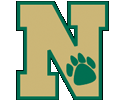 Thursday, September 15th, 2022Virtual and Face to FaceThe School Advisory Council meetings are open to the public, all are welcome to attend. Proposed AgendaWelcome and Call to Order: (Deanna Scheffer)Review May minutesIntroductionsPreview and VoteFinance Report: Account 1: $37,320.78  Account 2: $15,947.81
These are the amounts in the account as of June, 2022.Funds RequestsKostorizos: Class set of calculators
Milian: ELA Conference
Smith: Ceramics courseANNUAL BYLAWS REVIEW and VOTEPrincipal Update:  Ms. Kunze New Business/Questions and AnswersPublic Question Period	AdjournProposed items for next meeting October 21st, 2022 If you would like, you may use the back of this agenda to take notes.Notes:  